Бизнес витрина постоянно обновляется.Более полная информация на сайте: www.trikotaj-style.ru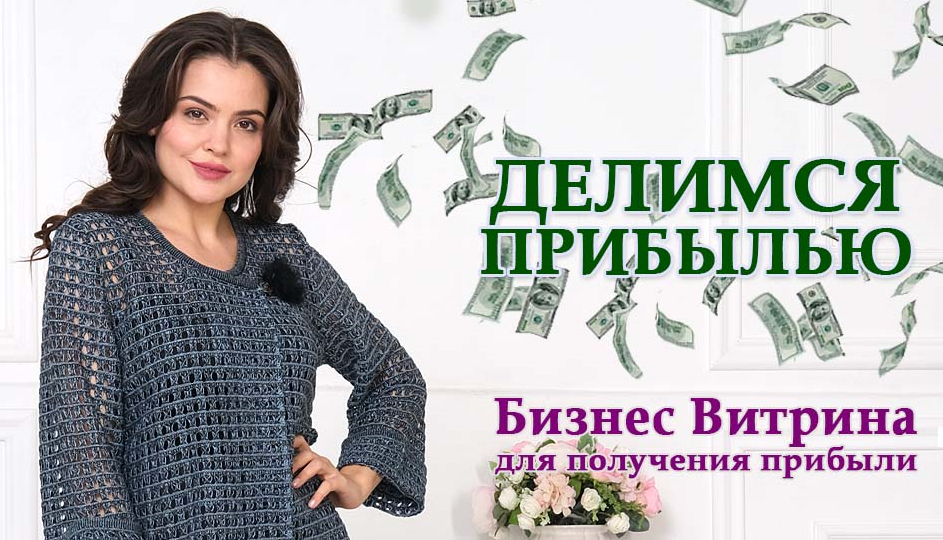 